STIP Dashboards OverviewDashboard 1 – STIP Funding Categories and Amount OverviewThis dashboard shows the STIP data Funding Amounts by Category, by District or MPO, or Statewide, and by STIP Fiscal YearThis dashboard also shows the category percentages based on the filters selectedThe Fiscal Year and STIP Category filters adjust the graph views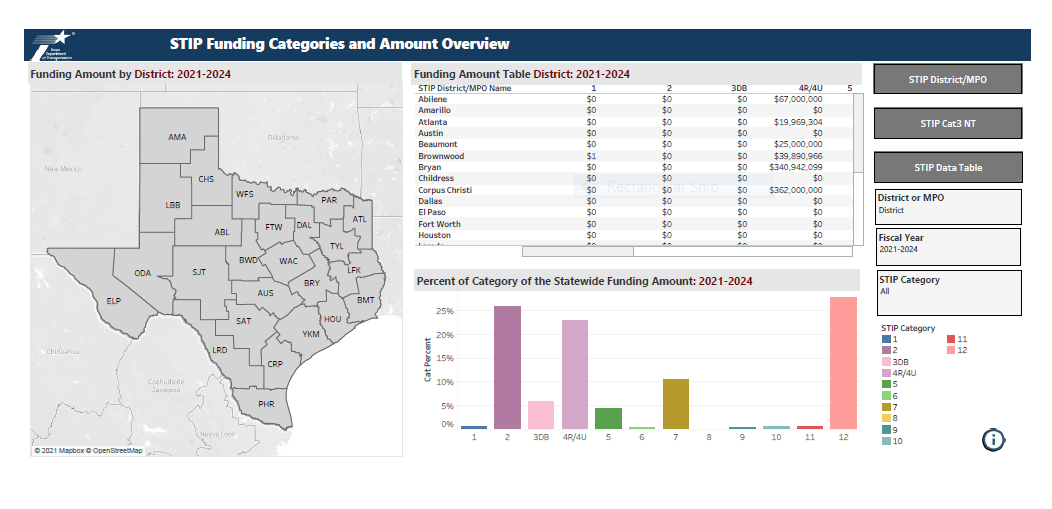 Dashboard 2 - STIP Funding Categories and Amount by STIP District/MPOThis dashboard shows the Funding Amounts by District/MPO, by Category, and by STIP Fiscal YearThe stacked graph displayed is the categorical Funding Amounts by District/MPO and STIP Fiscal Year filtered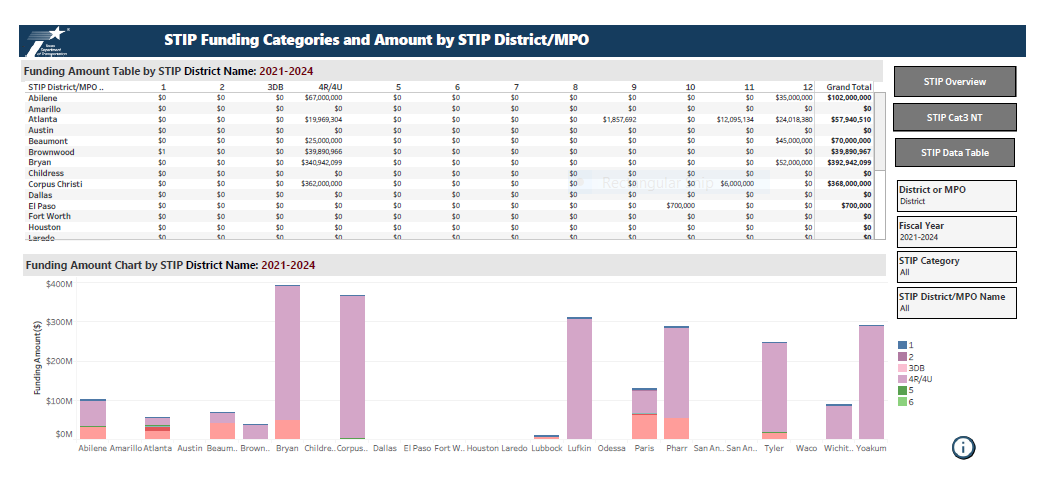 Dashboard 3 - STIP CAT 3 Non - Traditional FundingThis dashboard shows the Funding Amounts by District/MPO, by Category, and by STIP Fiscal Year for Category 3 Non-Traditional dataThe stacked graph displayed is the type of categorical 3 funding amounts by District/MPO and STIP Fiscal Year filtered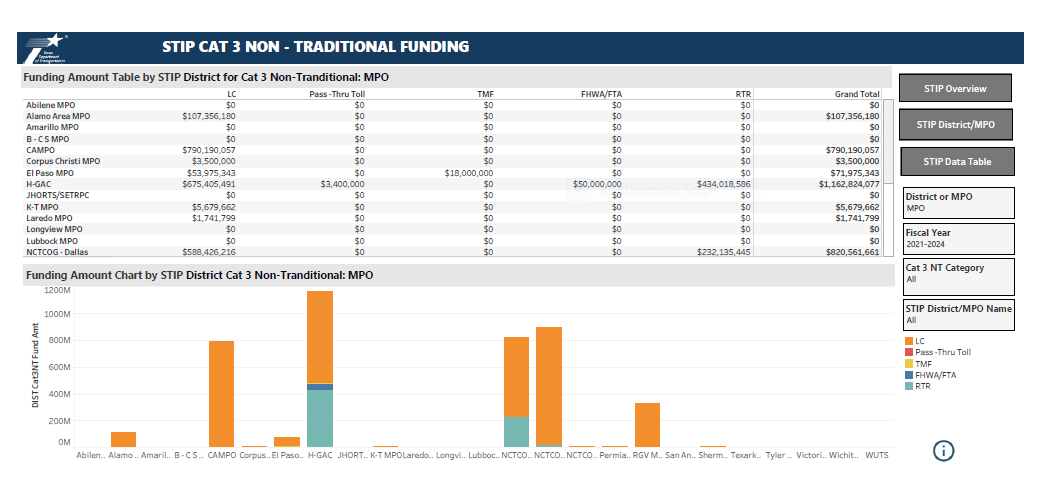 Dashboard 4 - STIP Data TableThis dashboard shows the STIP data details for the Funding Amounts by District/MPO, by Category, and by STIP Fiscal YearThe data can be filtered by District, STIP MPO, Category, STIP FY, or Phase [C,E,R or T]This dashboard version does show the phases [C,E,R,T] in the data details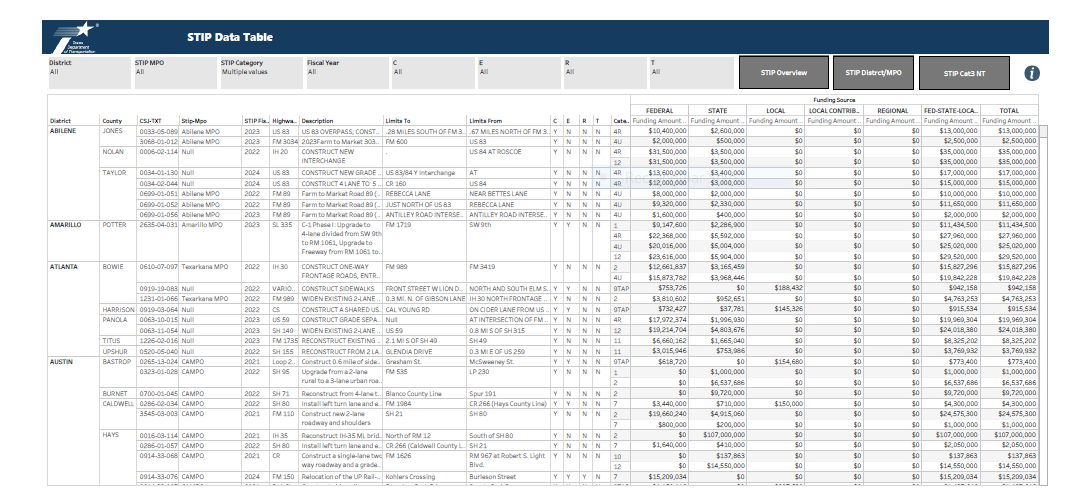 Dashboard 5 – STIP Data Table (version 2)This dashboard shows the STIP data details for the Funding Amounts by District/MPO, by Category, and by STIP Fiscal YearThe data can be filtered by District, STIP MPO, Category, STIP FY, or Phase [C,E,R or T]This dashboard version does not show the phases [C,E,R,T] in the data details, but can be filtered to show those phases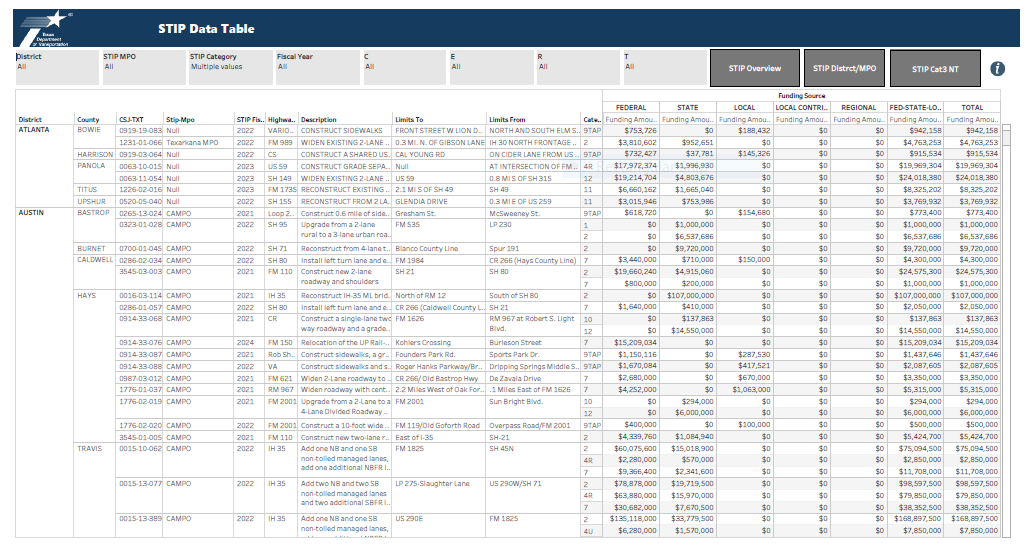 Dashboard 6 - Variance Reports: Fiscal Year Outside 4 Year WindowThis dashboard shows the Variance Report for the count of projects listed in the STIP that have TxC Fiscal Years outside the 4 Year STIP Window (> FY 2024) by District/MPO, and by TxC Fiscal YearThere are multiple filters to select (District, STIP MPO, by Phase [C,E,R,T], STIP FY)Click within the count cell and the specific data details will appear below the data tableClick ESC to unselect the cell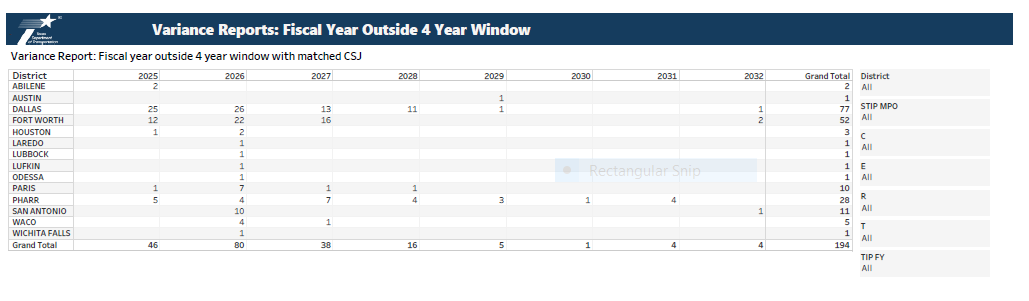 Dashbord 7 - Variance Reports: Difference Authorized Funding AmountThis dashboard is the Variance report showing the differences between STIP Funding Amounts and TxC Authorized Amounts by Category and by District/STIP MPO, per projectCalculation: Difference = STIP Funding Amount - TxC Authorized Amounta negative amount indicates the STIP Funding Amount is less than the TxC Authorized Amounta positive amount indicates the STIP Funding Amount is more than the TxC Authorized AmountClick within the dollar amount cell to display the data details below the data tableClick ESC to unselect the cell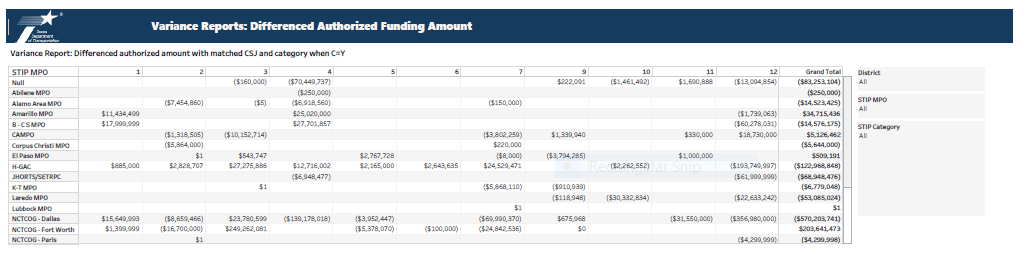 Dashboard 8 - Variance Reports: Difference Federal Funding AmountThis dashboard is the Variance report showing the differences between STIP Federal Funding Amounts and TxC Federal Authorized Amounts by Category and by District/STIP MPO, per projectCalculation: Difference = STIP Federal Funding Amount - TxC Federal Authorized Amounta negative amount indicates the STIP Federal Funding Amount is less than the TxC Federal Authorized Amounta positive amount indicates the STIP Federal Funding Amount is more than the TxC Federal Authorized AmountClick within the dollar amount cell to display the data details below the data tableClick ESC to unselect the cell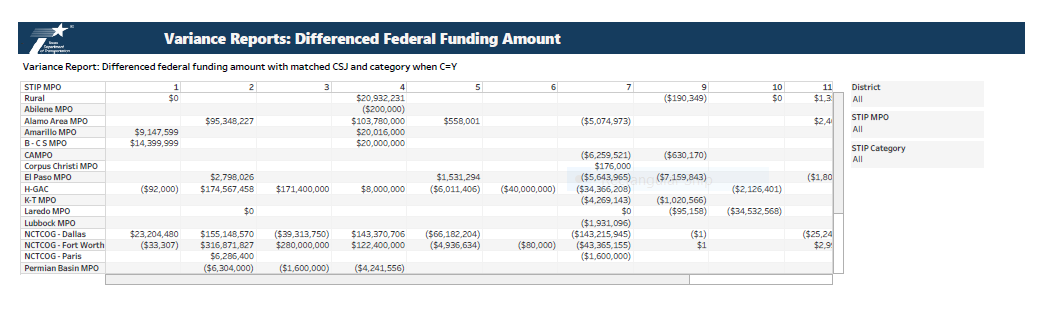 